Bewerbung auf Projektförderung durch den
Verfügungsfonds als Teil des Bundesförderprogramms „Zukunftsfähige Innenstädte und Zentren“ (ZIZ)Versand per E-Mail als PDF an: team@innenstadt-bremen.de 
bis spätestens Sonntag, 11. Februar 2024 Angaben zum Projekt 1. Projekttitel ……2. Ziel des Projektes (max. 150 Wörter)Wer soll an dem Projekt teilnehmen? Was wollen Sie erreichen?……3. Ort des Projektes An welchem konkreten Ort, bzw. welchen Orten in der Innenstadt soll das Projekt durchgeführt werden?……4. Beschreibung des Projektes (max. 300 Wörter) 
Was planen Sie? Was zeichnet Ihr Vorhaben besonders aus? ……5. DurchführungszeitraumWann soll Ihr Projekt stattfinden? Beachten Sie bitte, dass erfolgreiche Bewerber:innen ihre Zusage bis Anfang April 2024 erhalten und das Projekt zum 31. Dezember 2024 abgeschlossen sein muss. Zu Planungszwecken benötigen wir möglichst konkrete zeitliche Angaben. ……6. Ggf.: Konzeptionelle Weiterentwicklung (max. 150 Wörter)Falls es sich um ein Projekt handelt, das bereits über den Verfügungsfonds im Jahr 2023 gefördert wurde, muss dieses bei einer erneuten Bewerbung konzeptionell weiterentwickelt werden. Stellen Sie in diesem Fall bitte deutlich die Aspekte heraus, die neu hinzukommen/einfließen. 7. Planung und Ablauf (max. 300 Wörter)Wie wollen Sie bei der Projektumsetzung vorgehen? 
Welche Schritte sind geplant? ……8. Bewerbung des Projektes (max. 300 Wörter)Wie wollen Sie Ihr Projekt bekannt machen? Welche Kanäle/Medien wollen Sie hierfür nutzen? ……Angaben zur Motivation und Durchführung 9. Motivation zur Bewerbung (max. 150 Wörter)Warum möchten Sie sich im Bremer Centrum engagieren? ……10. Nutzen für den Strukturwandel des Centrums (max. 150 Wörter)Die Innenstadt steht in den nächsten Jahren vor einem grundlegenden Wandel – welchen Beitrag leistet Ihr Projekt, um diesen Wandel sicht- und wahrnehmbar zu machen?  ……11. Nachhaltigkeit/Umweltschutz (max. 150 Wörter)Wie stellen Sie sicher, dass Ihr Projekt Aspekte der Nachhaltigkeit, bzw. des Umweltschutzes berücksichtigt?……12. Vielfalt der Gesellschaft (max. 150 Wörter)Wie stellen Sie sicher, dass Ihr Projekt divers zusammengesetzte Zielgruppen erreicht und diskriminierungsfrei abläuft? ……13. Verstetigung des Projektansatzes (max. 150 Wörter)Sehen Sie Ansätze/Möglichkeit, das Projekt in den Folgejahren zu wiederholen/zu verstetigen – auch ohne eine Förderung über den Verfügungsfonds? ……14. Optional: Fotos oder Skizzen Sollten Sie Fotos oder Skizzen besitzen, die Ihr Vorhaben verdeutlichen, so fügen Sie Ihrer E-Mail mit dem Bewerbungsformular bis zu 3 Dateien mit max. 5MB bei. Bei Bedarf können Sie Bilder und Skizzen hier zusätzlich erläutern.  ……Kostenplan Das Verhältnis zwischen Sach- und Personalkosten sollte nachvollziehbar und angemessen erscheinen. Umfassen die Sachkosten mehr als Zweidrittel des beantragen Gesamtbudgets, begründen Sie das an dieser Stelle bitte so ausführlich wie möglich (max. 300 Wörter). Begründung (falls zutreffend): ……Sachkosten Personalkosten Beantrage Förderung (Gesamtsumme von Sach- und Personalkosten in brutto): Die minimale Fördersumme in 2024/2025 beträgt 2.000 Euro brutto, die maximal mögliche Fördersumme 15.000 Euro brutto. Es wird darauf hingewiesen, dass bei vorsteuerabzugsberechtigten Antragsstellenden die Bemessung der Zuwendung auf Grundlage der Nettopreise erfolgt (Ziffer 6.4 ANBest-P)Informationen zum Antragsteller/zur Antragstellerin Name (ggf. mit Angabe der Institution)Adresse ……Rechtsform ……Telefon …… E-Mail ……Homepage  ……Abschlusserklärungen Ich / wir erkläre(n), dass • die in diesem Antrag einschließlich seiner Anlagen gemachten Angaben vollständig und richtig sind • mit der Maßnahme noch nicht begonnen wurde und nicht vor Bewilligung der Zuwendung begonnen wird • mir/uns die Richtlinien der Stadt Bremen für die Vergabe der Mittel aus dem Verfügungsfonds bekannt sind und als verbindlich anerkannt werden. • mir/uns bekannt ist, dass wir nach Beendigung des Projektes einen Verwendungsnachweis einreichen müssen, welcher von der Stadt Bremen geprüft wird.Bitte beachten Ein Rechtsanspruch auf Bewilligung besteht nicht. Die Förderentscheidung trifft ein lokales Gremium nach einer Vorberatung durch die Verwaltungs-Ressorts. Über das Ergebnis werden die Bewerber:innen anschließend unverzüglich unterrichtet. Erfolgreiche Bewerbungen und Projekten werden auf der Website des Projektinnenstadt Bremen sowie ggf. weiteren städtischen Kanälen beworben, bzw. veröffentlicht. Datenschutz-Hinweis: Mit meiner Unterschrift bestätige ich, dass meine personenbezogenen Daten zur Umsetzung des durch den Verfügungsfonds von der Stadt Bremen unterstützte Vorhaben verarbeitet und unter Beachtung der Datenschutz-Grundverordnung (EU-DSGVO) genutzt werden. Die Nutzung beschränkt sich auf die Kontaktaufnahme und Umsetzung des Antrags im Rahmen des hier beschriebenen Vorhabens. Die Daten werden bis zur vollständigen Abwicklung des Projektes gespeichert und anschließend gelöscht. Datum 						UnterschriftAuszufüllen durch das Projektbüro: Eingang am     
Nummer: 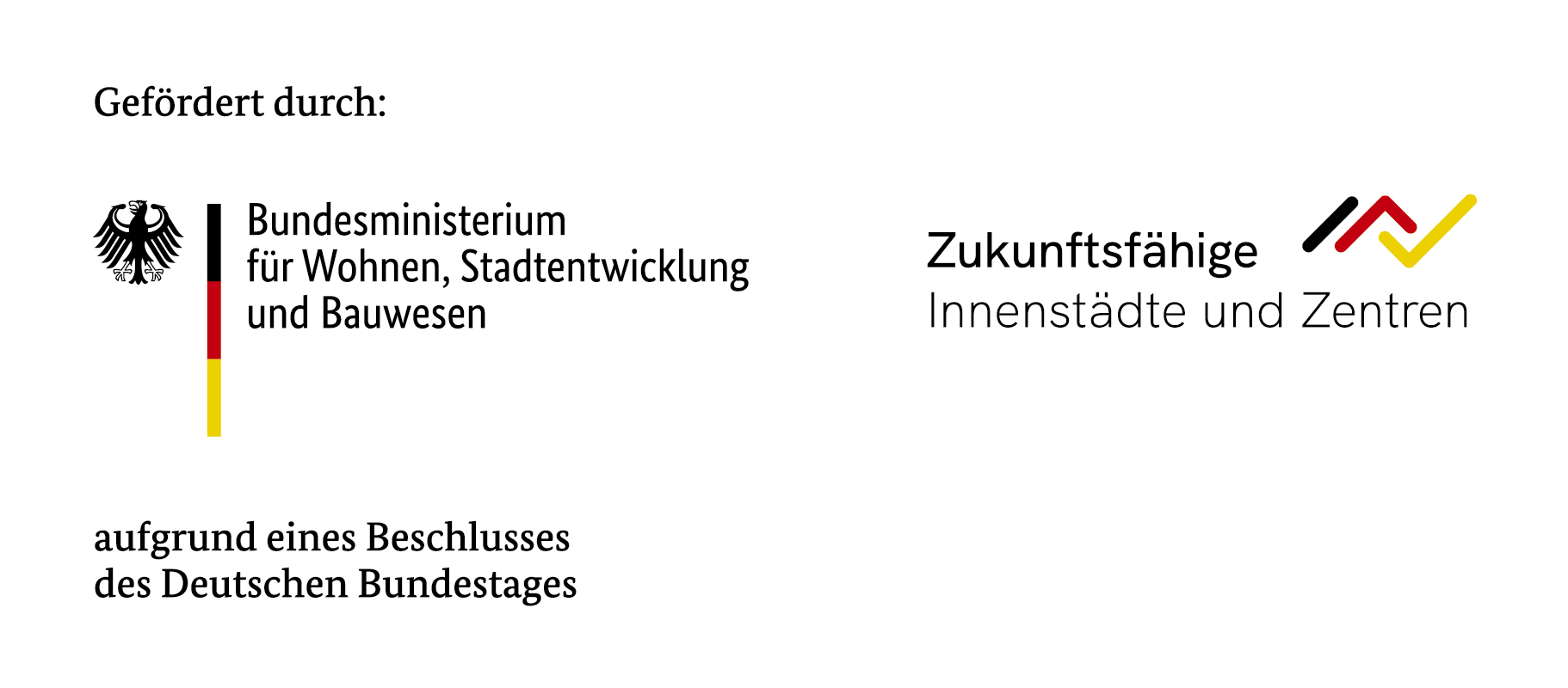 Position/Kostenart Kalkulation (brutto)Erläuterungen Gesamt:Position/Kostenart Kalkulation (brutto)Erläuterungen Gesamt:  